MENTION COMPLÉMENTAIRE TECHNICIEN EN RÉSEAUX ÉLECTRIQUESSESSION 2017ÉPREUVE E1PRÉPARATION D’UNE ACTIVITÉ DE CHANTIERDOSSIER SUJETLa calculatrice est autorisée.Les documents fournis au candidat sont constitués de 3 dossiers :DOSSIER TECHNIQUE	Page DT 1/3 à 3/3 DOSSIER RESSOURCES	Page DR 1/14 à 14/14 DOSSIER SUJET	Page DS 1/14 à 14/14Travail demandé :La réalisation de ce chantier est divisée en 4 parties :Partie A – Dérivation HTAConstruction d’une antenne HTA aérienne à partir du réseau existant.Partie B – Alimentation du transformateur HTA/BTRéalisation de la remontée aéro-souterraine.Installation du poste HTA/BT.Partie C – Alimentation BT du lotissementConstruction d’un réseau de distribution souterrain.Distribution BT pour les lots.Partie D – Éclairage publicConstruction d’un réseau d’éclairage public.Remarques :Les réponses sont à inscrire aux endroits prévus sur le sujet.Pour répondre aux différentes questions, vous vous appuierez des documents constituants le dossier technique (DT1/3 à DT3/3) et le dossier ressources (DR1/14 à DR14/14).Partie A : Dérivation HTALe lieu-dit « En Massenet » ne possède actuellement aucun réseau d’alimentation BT. La partie centrale du village est, quant à elle, alimentée par un poste très ancien arrivé à saturation.Votre entreprise doit créer une antenne aérienne HTA à partir du réseau aérien existant depuis le support n°1.Les travaux nécessaires comportent la dépose du support existant n°1, la pose de trois nouveaux supports béton repérés n°1, 2 et 3 sur le plan de réalisation, ainsi que l’équipement de ces supports et les liaisons électriques.– Dans le but de réaliser la dérivation HTA depuis le réseau aérien existant, toutes les opérations seront réalisées après consignation de la ligne HTA existante.Quel(s) document(s) devez-vous posséder avant de commencer les travaux sur cette ligne en toute sécurité ?Cocher la ou les bonnes réponsesAttestation de mise hors tension					Certificat pour tiers	 Attestation de consignation			Avis de fin de travail  Ordre de travail sous tension			Autorisation de travail		Quel est le niveau d’habilitation électrique nécessaire pour recevoir ce ou ces documents ?Cocher la ou les bonnes réponsesB2T 	H2V  	H1V  	HC 	Aucune habilitation Au cours de la mise en sécurité de la ligne HTA, on utilise une procédure mettant en œuvre un message collationné.Dans quel cas ce type de message est-il utilisé ?Quels renseignements ce message doit-il comporter ?------Dans le cas d’une consignation en deux étapes, quelle doit être la répartition des tâches entre les différents acteurs ? Cocher les cases correspondantes dans le tableau suivant :Les prescriptions de sécurité sont différentes en fonction du domaine normalisé de tension. Indiquer dans le tableau suivant le domaine de tension correspondant aux valeurs de tensions alternatives données :– Les opérations sur le réseau HTA commencent par la dépose de l’ancien support n°1, l’équipement du nouveau support et la dérivation HTALister les éléments nécessaires à la construction de la dérivation HTA sur le nouveau support n°1 :-	--	--	-Sur certains supports, une MATM (Mise À la Terre des Masses) doit être réalisée.Pour quelle raison doit-on installer une MATM ?Support n°…. : Support n°…. :Indiquer la section et la matière du conducteur de la descente que vous utiliserez.--Pour réaliser la protection mécanique de cette descente, quel matériel allez-vous installer ?-Quelle doit être la hauteur minimum de cette protection par rapport au sol ?-Quels accessoires devez-vous utiliser pour fixer la protection sur le support ?--– Implantation des supportsIndiquer la classe minimale de chacun des supports.Classe :Déterminer la profondeur d’implantation de ces supports et indiquer la formule utilisée.Formule :	- Calcul :	- Profondeur (en m) =Quelle doit être la distance minimale entre le support et la fouille (en cm) ?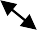 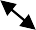 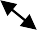 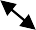 - Distance minimum =Comment peut-on vérifier la hauteur d’implantation d’un support ?– Les supports sont implantés, on réalise maintenant les liaisons électriques HTAVous disposez de plusieurs tourets de câble. Sélectionner, dans le tableau suivant, le ou les tourets qui peuvent convenir sachant que l’on tient compte d’une majoration de 5%.Cocher la (ou les) bonne(s) réponse(s)De combien de ponts gainés avez-vous besoin pour réaliser l’ensemble de la dérivation HTA ?- Nombre de ponts :Partie B : Alimentation du transformateur HTA/BTPour alimenter le lotissement, on doit installer un nouveau poste HTA/BT.Ce poste sera relié au réseau HTA par l’intermédiaire d’une ligne souterraine terminée par une remontée aéro-souterraine le long du support n°3.La pose du poste ainsi que le terrassement nécessaire à l’enfouissement des câbles seront réalisés par la section terrassement et voirie de l’entreprise.– Choix des matérielsParmi les différents câbles proposés ci-dessous, choisir le ou les câbles pouvant être utilisés pour réaliser la remontée aéro-souterraine HTA.Cocher la ou les bonnes réponses- NFC 33 226 3x50 mm²		- HN 33S 32   3x150 mm² + 1x70 mm²	- NFC 33 226 3x95 mm²		- HM 24 03 199   3x240 mm² + 1x115 mm²- NFC 33 100 3x50 mm²		- NFC 33 210 3x95 mm²	Parmi les différents accessoires ci-dessous, choisir ceux que vous devez utiliser pour réaliser la liaison électrique depuis le support jusqu’au transformateur HTA/BT, et indiquer la quantité nécessaire. (Environnement non pollué)Cocher les bonnes réponses et compléter la quantité- …… x E3UEN-RF-RSM (50-240)  	- …… x E3UEP-RF-RSM (50-240)  - …… x CSE 400		- …… x CSE 250	- …… x E3UIC-RF-RSM (50-240)		- …… x J3UP-RF-RSM (50-240)	- …… x CSD 250		- …… x EUETH Tp 24 72-240 450  Classer, en les numérotant par ordre chronologique, les différents éléments de la liste suivante de manière à indiquer le cheminement du courant électrique depuis le réseau HTA jusqu’au poste HTA/BT au niveau du support n°3.Le poste HTA/BT doit être installé conformément aux plans fournis. Cependant, de manière à prévoir un circuit d’éclairage public, on change de type de poste.Les postes proposés sont de type PSSA et PSSB. Compléter le tableau suivant en indiquant la signification des lettres des deux appellations.Indiquer la différence qui existe entre un poste PSSA et un poste PSSB. PSSA :PSSB :Parmi les postes HTA/BT proposés, lequel choisissez-vous ? Vous justifierez votre choix.Cocher la bonne réponse- PSSA		- PSSB	Justification:– Installation du poste HTA/BTLa section terrassement et voirie, en charge de creuser la tranchée pour permettre l’enfouissement sous chaussée des câbles HTA entre le support 3 et le poste HTA/BT, vous demande de lui indiquer la profondeur minimale de la tranchée. Vous confiez au chargé de chantier les consignes pour l’enfouissement des câbles. Pour ce faire vous lui remettez un croquis coté des différents aménagements réglementaires.Compléter le croquis suivant, avec les indications manquantes.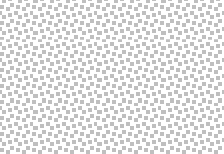 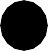 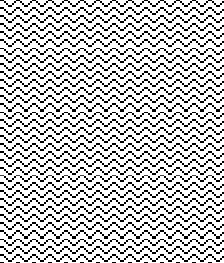 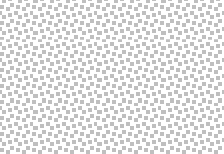 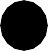 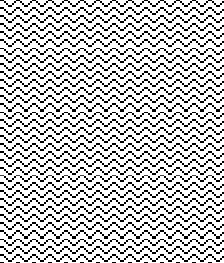 Le chargé de chantier vous informe que la tranchée sera comblée avec du concassé 0/25 et que le compactage s’effectuera à l’aide d’une plaque vibrante. Afin qu’à l’issue de l’enfouissement et qu’après quelque temps, n’apparaisse pas un décalage entre la chaussée et l’ancienne tranchée, vous donnez au chargé de chantier quelques consignes.Que lui indiquez-vous pour chaque couche ? (épaisseur, nombre de passes)-	-	-Le poste HTA/BT doit être raccordé au réseau HTA. Son transformateur est équipé d’un dispositif avec plot réglable.Quel est le rôle de ce dispositif, et sur quelle partie du transformateur agit-il ?Rôle :Action :Partie C : Alimentation BT du lotissementL’alimentation Basse Tension des différents lots du lotissement sera réalisée en technique souterraine.La destination des différentes parcelles est très variée. On trouve une PME, des habitations individuelles avec et sans piscine, avec différentes tarifications de l’énergie électrique.– Choix des matériels d’alimentation de la PMEC1.1 La parcelle notée « a » sur le plan général est destinée à la construction d’une PME qui demande une puissance supérieure à 36kVA.Quel type de coffret devrez-vous implanter en limite de propriété ?Coffret :C1.2 Indiquer le nom et les limites en puissance de l’abonnement que vous recommanderez à cette PME.Nom abonnement :Limites en puissances :– Choix des matériels d’alimentation des autres parcellesC2.1 Une partie de la distribution basse tension sera effectuée par l’intermédiaire d’accessoires souterrains.Indiquer le nom de l’accessoire souterrain que vous implanterez pour permettre l’alimentation électrique des lots « c » et « e ».Accessoire :C2.2 Le coffret n°6 est un double S20 équipé d’une grille REMBT12 modules. Des matériels sont indispensables pour raccorder les différents câbles.Indiquez la nature des matériels et la quantité que vous devez approvisionner de façon économique.C2.3 Le coffret n°8 implanté en limite de propriété de la parcelle « e » permet d’alimenter également la parcelle « d ». Quel type d’accessoire devez-vous mettre en place dans le coffret n°8 ?- Accessoire coffret n°8 :C2.4 L’alimentation des parcelles « g », « h », « i » sera réalisée à partir d’un point d’alimentation central, coffret n°14, situé vers le rond-point au fond du lotissement.De quel équipement ce coffret doit-il être pourvu ?Équipement coffret n°14 :C2.5 Le câble de liaison électrique implanté entre les coffrets n°3 et n°6 a la dénomination 3x240 mm² +1x95 mm². Le neutre de ce câble doit être connecté à la terre.À quel endroit allez-vous réaliser cette connexion à la terre du neutre ?Mise à la terre du neutre au niveau de :C2.6 Une villa avec piscine va être construite sur la parcelle « l » (coffret n°1). Cet équipement sera alimenté en triphasé.Vous expliquez au propriétaire qu’il sera équipé d’une alimentation triphasée pour une puissance maximale en tarif bleu.Vous indiquerez les caractéristiques d’un tel dispositif en répondant aux questions suivantes :Puissance de l’abonnement ? -Nombre et type de conducteurs ? -Intensité maximum disponible par phase ? -Plage de réglage du disjoncteur ? -Calibre de fusibles AD utilisés ? –Partie D : Éclairage publicUn circuit d’éclairage public doit être installé dans le lotissement. Il sera composé de 6 candélabres répartis devant les différentes parcelles.L’alimentation électrique des circuits d’éclairage public et sa commande seront installées au niveau du poste HTA/BT.Des fourreaux vont être enfouis en même temps que les autres circuits. Les candélabres seront posés sur des massifs préfabriqués.– Choix des matériels d’éclairage publicLa distribution électrique du circuit d’éclairage sera réalisée par un câble normalisé de désignation UTE : U1000RO2V 4x16 mm².Indiquer la nature de l’âme conductrice et sa section.- Âme conductrice en :	- Section :Le câble d’alimentation sera protégé par un fourreau TPC.Indiquer la couleur du fourreau et son diamètre compte tenu des caractéristiques du câble.- Couleur du fourreau :	- Diamètre :Les candélabres choisis par le lotisseur sont des « Sagittaire » du fournisseur Valmont, d’une hauteur de sept mètres.Choisir le massif préfabriqué nécessaire à leur pose, en indiquant ses caractéristiques.Massif préfabriqué référence :Poids du massif :Diamètre des tiges :Compte tenu du poids du massif, quelle solution envisagez-vous pour sa manipulation ?Technique de manipulation :– Réalisation des circuits d’éclairageLa protection des personnes implique une mise à la terre des candélabres. Indiquer les spécificités du circuit principal de terre et le type de connexion vers les candélabres.Circuit principal de terre :Type de connexion vers candélabres :La connexion des candélabres sera réalisée sur une platine.Indiquer la classe de protection nécessaire pour ces matériels.Cocher la ou les bonnes réponsesClasse 0 : 	Classe 1 : 	Classe 2 : 	Classe 3 : Le câble d’alimentation des circuits d’éclairage est du type U1000RO2V 4x16mm²,les coffrets de raccordement livrés sont du type FLEXYFAST 82 de référence fournisseur 11P1002.Indiquer les raisons pour lesquelles vous ne pouvez pas les utiliser.--– Pose des candélabresD3.1 Afin de prévenir les risques lors de déplacements sur le chantier, hormis les éléments matériels de signalisation, quelles consignes donnerez-vous aux membres de votre équipe ?-----D3.2 La pose des candélabres va être effectuée avec un camion qui devra rester sur la chaussée, neutralisant une voie.On vous demande de prévoir la signalisation temporaire de chantier pour réaliser la pose du candélabre situé en virage, sans aucune visibilité, face aux parcelles « j » et « k » à côté du coffret n°4.Le dispositif mis en place étant symétrique, compléter le croquis suivant, en indiquant les repères des matériels de signalisation que rencontrerait un véhicule circulant rue du Pré Jacob dans le sens de la flèche.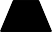 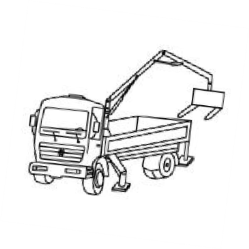 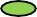 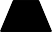 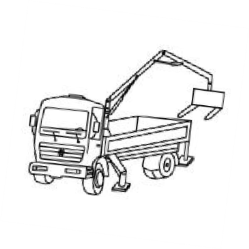 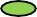 DANS CE CADREAcadémie :	Session :Académie :	Session :DANS CE CADREExamen :	Série :Examen :	Série :DANS CE CADRESpécialité/option :	Repère de l’épreuve :Spécialité/option :	Repère de l’épreuve :DANS CE CADREEpreuve/sous épreuve :Epreuve/sous épreuve :DANS CE CADRENOM :NOM :DANS CE CADRE(en majuscule, suivi s’il y a lieu, du nom d’épouse)Prénoms :	N° du candidat(en majuscule, suivi s’il y a lieu, du nom d’épouse)Prénoms :	N° du candidatDANS CE CADRENé(e) le :(le numéro est celui qui figure sur la convocation ou liste d’appel)DANS CE CADRE(le numéro est celui qui figure sur la convocation ou liste d’appel)NE RIEN ÉCRIREAppréciation du correcteurNote :	/20Appréciation du correcteurNote :	/20MC TECHNICIEN EN RÉSEAUX ÉLECTRIQUESCode :Session 2017DOSSIER SUJETE1 – PRÉPARATION D'UNE ACTIVITÉ DE CHANTIERDurée : 3H00Coefficient : 3DS Page 1/14Temps conseilléLecture du dossier15 min.Partie A : Dérivation HTA50 min.Partie B : Alimentation du transformateur HTA/BT40 min.Partie C : Alimentation BT du lotissement30 min.Partie D : Éclairage public45 min.MC TECHNICIEN EN RÉSEAUX ÉLECTRIQUESCode :Session 2017DOSSIER SUJETE1 – PRÉPARATION D'UNE ACTIVITÉ DE CHANTIERDurée : 3H00Coefficient : 3Page DS 2/14MC TECHNICIEN EN RÉSEAUX ÉLECTRIQUESCode :Session 2017DOSSIER SUJETE1 – PRÉPARATION D'UNE ACTIVITÉ DE CHANTIERDurée : 3H00Coefficient : 3Page DS 3/14Cocher les cases correspondantesChargé de travauxChef d’établissementChargé de consignationChef d’équipeChargé d’exploitationPré-identifierSéparerCondamnerIdentifierVATMALT et CCBalisage éventuel230V20kV90kV48V15kV225kVMC TECHNICIEN EN RÉSEAUX ÉLECTRIQUESCode :Session 2017DOSSIER SUJETE1 – PRÉPARATION D'UNE ACTIVITÉ DE CHANTIERDurée : 3H00Coefficient : 3Page DS 4/14MC TECHNICIEN EN RÉSEAUX ÉLECTRIQUESCode :Session 2017DOSSIER SUJETE1 – PRÉPARATION D'UNE ACTIVITÉ DE CHANTIERDurée : 3H00Coefficient : 3Page DS 5/14N°touretLongueur câbleSection en mm²Votre choixN°touretLongueur CâbleSection en mm²Votre choix1150m34,4mm²3450m75,5mm²2400m54,6mm²4300m54,6mm²MC TECHNICIEN EN RÉSEAUX ÉLECTRIQUESCode :Session 2017DOSSIER SUJETE1 – PRÉPARATION D'UNE ACTIVITÉ DE CHANTIERDurée : 3H00Coefficient : 3Page DS 6/14MC TECHNICIEN EN RÉSEAUX ÉLECTRIQUESCode :Session 2017DOSSIER SUJETE1 – PRÉPARATION D'UNE ACTIVITÉ DE CHANTIERDurée : 3H00Coefficient : 3Page DS 7/14N°MatérielsN°MatérielsCâble HTA Isolation SynthétiquePonts gainésLigne 54,6mm²Extrémités extérieures normalesCBO-GABTCosses 95mm²CBO-GPSSA ou BMC TECHNICIEN EN RÉSEAUX ÉLECTRIQUESCode :Session 2017DOSSIER SUJETE1 – PRÉPARATION D'UNE ACTIVITÉ DE CHANTIERDurée : 3H00Coefficient : 3Page DS 8/14MC TECHNICIEN EN RÉSEAUX ÉLECTRIQUESCode :Session 2017DOSSIER SUJETE1 – PRÉPARATION D'UNE ACTIVITÉ DE CHANTIERDurée : 3H00Coefficient : 3Page DS 9/14QuantitéNature des matérielsNature des matérielsNature des matérielsNature des matérielsMC TECHNICIEN EN RÉSEAUX ÉLECTRIQUESMC TECHNICIEN EN RÉSEAUX ÉLECTRIQUESMC TECHNICIEN EN RÉSEAUX ÉLECTRIQUESCode :Session 2017DOSSIER SUJETE1 – PRÉPARATION D'UNE ACTIVITÉ DE CHANTIERE1 – PRÉPARATION D'UNE ACTIVITÉ DE CHANTIERE1 – PRÉPARATION D'UNE ACTIVITÉ DE CHANTIERDurée : 3H00Coefficient : 3Page DS 10/14MC TECHNICIEN EN RÉSEAUX ÉLECTRIQUESCode :Session 2017DOSSIER SUJETE1 – PRÉPARATION D'UNE ACTIVITÉ DE CHANTIERDurée : 3H00Coefficient : 3Page DS 11/14MC TECHNICIEN EN RÉSEAUX ÉLECTRIQUESCode :Session 2017DOSSIER SUJETE1 – PRÉPARATION D'UNE ACTIVITÉ DE CHANTIERDurée : 3H00Coefficient : 3Page DS 12/14MC TECHNICIEN EN RÉSEAUX ÉLECTRIQUESCode :Session 2017DOSSIER SUJETE1 – PRÉPARATION D'UNE ACTIVITÉ DE CHANTIERDurée : 3H00Coefficient : 3Page DS 13/14MC TECHNICIEN EN RÉSEAUX ÉLECTRIQUESCode :Session 2017DOSSIER SUJETE1 – PRÉPARATION D'UNE ACTIVITÉ DE CHANTIERDurée : 3H00Coefficient : 3Page DS 14/14